	                Východočeské soutěže                            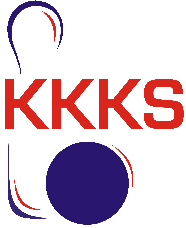 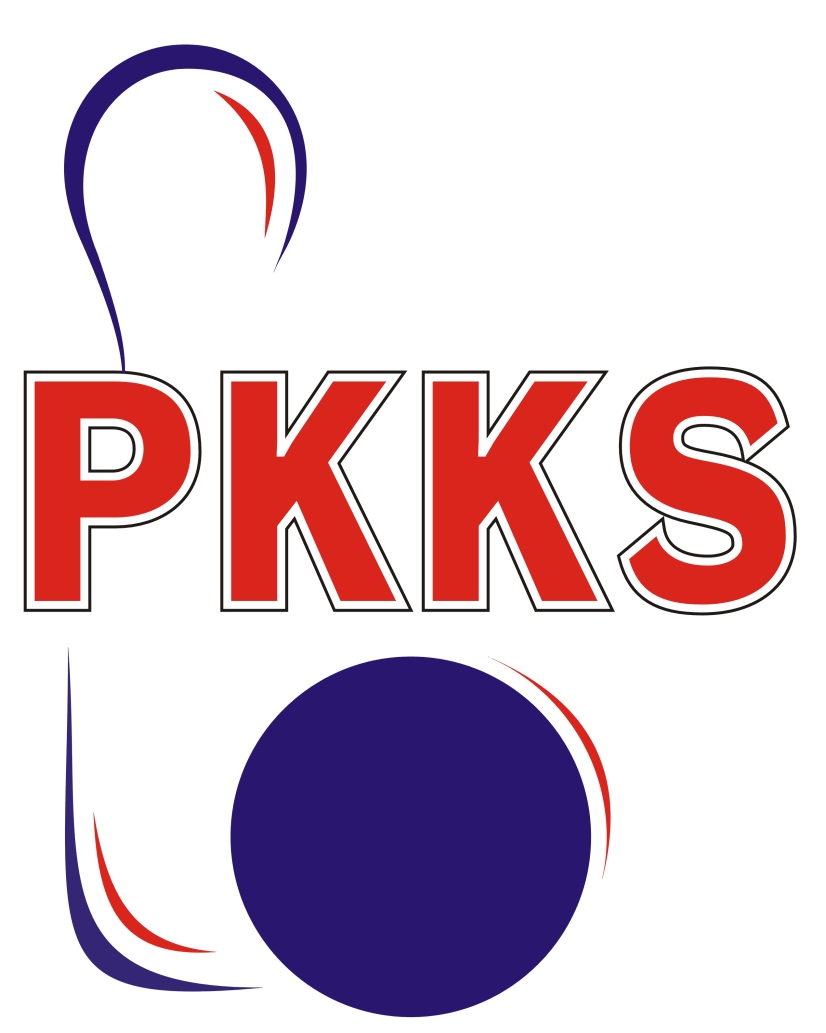                                                                 skupina B                                           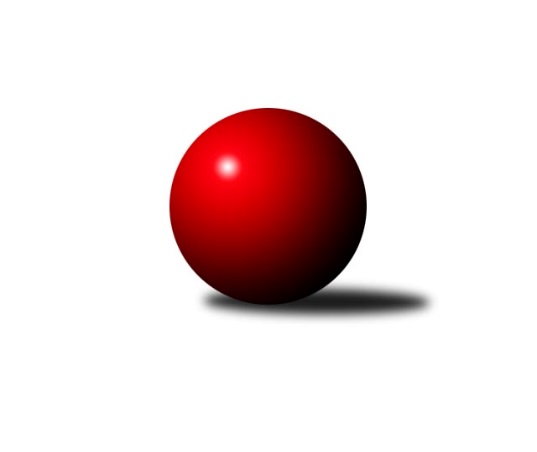 Č.12Ročník 2022/2023	20.1. 2023Vedoucí družstvo Náchoda D jasně drží svoji pozici. Zbylé týmy mají všechny ještě teoretickou možnost se propracovat do úspěšné čtveřice, která bude bojovat o pohár pro vítěze a případný postup. K přerozdělení skupin dojde po 14.kole, tak uvidíme. Nejlepšího výkonu v tomto kole 1709 dosáhlo družstvo SKK Náchod D a Denis Džbánek 462.Východočeská soutěž skupina B 2022/2023Výsledky 12. kolaSouhrnný přehled výsledků:SKPK DONAP H. Králové C	- HC Březovice 	10:2	1648:1589		18.1.SKK Jičín C	- KK Zalabák Smiřice C	2:10	1492:1570		19.1.SKK Třebechovice p/O B	- SKK Náchod C	10:2	1677:1605		20.1.SKPK DONAP H. Králové B	- SKK Náchod D	0:12	1587:1709		20.1.Tabulka družstev:	1.	SKK Náchod D	12	11	0	1	120 : 24 	 1700	22	2.	SKK Třebechovice p/O B	12	7	0	5	74 : 70 	 1587	14	3.	SKK Náchod C	12	6	0	6	78 : 66 	 1604	12	4.	HC Březovice	12	6	0	6	71 : 73 	 1588	12	5.	SKPK DONAP H. Králové C	12	5	0	7	68 : 76 	 1568	10	6.	SKPK DONAP H. Králové B	12	5	0	7	56 : 88 	 1581	10	7.	SKK Jičín C	12	4	0	8	57 : 87 	 1588	8	8.	KK Zalabák Smiřice C	12	4	0	8	52 : 92 	 1524	8Podrobné výsledky kola:	 SKPK DONAP H. Králové C	1648	10:2	1589	HC Březovice 	Bohuslav Trejtnar	 	 186 	 218 		404 	 2:0 	 400 	 	208 	 192		Jiří Hakl	Nikola Voglová	 	 195 	 193 		388 	 0:2 	 401 	 	198 	 203		Vratislav Fikar	Denis Džbánek	 	 234 	 228 		462 	 2:0 	 427 	 	199 	 228		Petr Slavík	Jonáš Bezdíček	 	 194 	 200 		394 	 2:0 	 361 	 	192 	 169		Miloš Čížekrozhodčí: Jaroslav NěmečekNejlepší výkon utkání: 462 - Denis Džbánek	 SKK Jičín C	1492	2:10	1570	KK Zalabák Smiřice C	Zbyněk Hercík	 	 196 	 197 		393 	 0:2 	 416 	 	222 	 194		Luděk Sukup	Miroslav Langr	 	 166 	 160 		326 	 0:2 	 365 	 	172 	 193		Aleš Kovář	Vladimír Řeháček	 	 189 	 192 		381 	 0:2 	 434 	 	221 	 213		Jaroslav Hažva	Štěpán Soukup	 	 165 	 227 		392 	 2:0 	 355 	 	176 	 179		Milan Seidlrozhodčí: Roman BurešNejlepší výkon utkání: 434 - Jaroslav Hažva	 SKK Třebechovice p/O B	1677	10:2	1605	SKK Náchod C	Oldřich Motyčka	 	 212 	 242 		454 	 2:0 	 379 	 	173 	 206		Antonín Martinec	Michaela Zelená	 	 200 	 207 		407 	 2:0 	 390 	 	194 	 196		Tomáš Doucha	Petr Březina	 	 209 	 189 		398 	 0:2 	 438 	 	224 	 214		Milan Hurdálek	Zdeněk Zahálka	 	 184 	 234 		418 	 2:0 	 398 	 	182 	 216		Miroslav Hejnyšrozhodčí: Luděk VohralíkNejlepší výkon utkání: 454 - Oldřich Motyčka	 SKPK DONAP H. Králové B	1587	0:12	1709	SKK Náchod D	Josef Pardubský	 	 177 	 224 		401 	 0:2 	 429 	 	221 	 208		Dana Adamů	Irena Šrajerová	 	 200 	 183 		383 	 0:2 	 442 	 	234 	 208		Miroslav Tomeš	Jiří Prokop	 	 215 	 198 		413 	 0:2 	 425 	 	224 	 201		Jiří Tesař	Jaroslav Gütler	 	 208 	 182 		390 	 0:2 	 413 	 	193 	 220		Miloš Voleskýrozhodčí: Jiří ProkopNejlepší výkon utkání: 442 - Miroslav TomešPořadí jednotlivců:	jméno hráče	družstvo	celkem	plné	dorážka	chyby	poměr kuž.	Maximum	1.	Miloš Voleský 	SKK Náchod D	444.93	311.3	133.6	9.6	5/5	(488)	2.	Dana Adamů 	SKK Náchod D	435.30	294.5	140.8	3.6	4/5	(463)	3.	Oldřich Motyčka 	SKK Třebechovice p/O B	432.42	298.9	133.5	4.8	4/6	(454)	4.	Jaroslav Hažva 	KK Zalabák Smiřice C	429.30	296.4	133.0	7.1	5/5	(450)	5.	Tomáš Pavlata 	SKK Jičín C	428.71	300.4	128.3	7.0	6/6	(456)	6.	Jiří Tesař 	SKK Náchod D	426.08	293.0	133.1	8.3	4/5	(476)	7.	Miroslav Tomeš 	SKK Náchod D	421.78	291.8	129.9	7.9	5/5	(495)	8.	Tomáš Doucha 	SKK Náchod C	420.10	295.6	124.5	10.0	5/6	(469)	9.	Luděk Sukup 	KK Zalabák Smiřice C	417.13	293.6	123.6	7.2	5/5	(447)	10.	Roman Klíma 	SKPK DONAP H. Králové C	411.83	286.7	125.2	9.3	5/5	(472)	11.	Jonáš Bezdíček 	SKPK DONAP H. Králové C	409.57	293.4	116.2	9.1	5/5	(461)	12.	Miroslav Hejnyš 	SKK Náchod C	409.36	296.1	113.3	10.5	6/6	(463)	13.	Zbyněk Hercík 	SKK Jičín C	408.10	288.3	119.8	11.3	5/6	(447)	14.	Vratislav Fikar 	HC Březovice 	407.92	283.8	124.2	7.2	6/6	(427)	15.	Jaroslav Gütler 	SKPK DONAP H. Králové B	407.46	282.7	124.8	7.9	5/5	(492)	16.	Stanislav Oubram 	HC Březovice 	407.42	292.3	115.1	9.2	4/6	(420)	17.	Zdeněk Zahálka 	SKK Třebechovice p/O B	406.93	285.0	121.9	7.4	6/6	(442)	18.	Lenka Peterová 	SKK Třebechovice p/O B	404.42	276.8	127.6	8.6	6/6	(461)	19.	Josef Pardubský 	SKPK DONAP H. Králové B	402.70	275.2	127.5	8.3	5/5	(477)	20.	Milan Hurdálek 	SKK Náchod C	402.70	279.7	123.0	7.3	5/6	(468)	21.	Jiří Doucha  st.	SKK Náchod C	400.55	289.3	111.3	10.2	4/6	(472)	22.	Vladimír Řeháček 	SKK Jičín C	398.94	286.7	112.2	11.1	6/6	(439)	23.	Petr Slavík 	HC Březovice 	398.88	284.0	114.8	12.2	5/6	(427)	24.	Jiří Prokop 	SKPK DONAP H. Králové B	395.27	280.8	114.5	10.8	5/5	(451)	25.	Jiří Hakl 	HC Březovice 	394.29	281.3	113.0	8.3	4/6	(422)	26.	Denis Džbánek 	SKPK DONAP H. Králové C	391.91	278.7	113.2	10.2	5/5	(462)	27.	Filip Petera 	SKK Třebechovice p/O B	389.28	277.4	111.8	11.4	6/6	(419)	28.	František Čermák 	SKK Jičín C	384.03	277.0	107.0	11.8	4/6	(418)	29.	Alena Prokopová 	SKPK DONAP H. Králové B	378.10	266.9	111.2	9.0	5/5	(404)	30.	Miloš Čížek 	HC Březovice 	377.60	277.4	100.3	11.8	5/6	(403)	31.	Antonín Martinec 	SKK Náchod C	367.75	270.1	97.6	14.3	4/6	(433)	32.	Miroslav Langr 	SKK Jičín C	363.40	270.4	93.0	16.6	5/6	(397)	33.	Nikola Voglová 	SKPK DONAP H. Králové C	343.13	252.8	90.4	18.1	4/5	(388)	34.	Milan Seidl 	KK Zalabák Smiřice C	330.54	256.6	73.9	21.9	5/5	(364)		Jaroslav Němeček 	SKPK DONAP H. Králové C	453.00	320.0	133.0	9.0	1/5	(453)		Ilona Bezdíčková 	SKPK DONAP H. Králové C	429.00	291.0	138.0	5.5	1/5	(440)		Karel Jandík 	KK Zalabák Smiřice C	424.00	290.0	134.0	10.0	1/5	(424)		Milena Mankovecká 	SKK Náchod D	418.56	297.9	120.7	7.9	3/5	(450)		Jaroslav Dlohoška 	SKK Náchod D	416.20	293.0	123.2	9.6	1/5	(438)		Michaela Zelená 	SKK Třebechovice p/O B	407.00	291.0	116.0	10.0	1/6	(407)		Bohuslav Trejtnar 	SKPK DONAP H. Králové C	404.50	299.5	105.0	12.0	1/5	(405)		Antonín Baďura 	SKK Náchod C	401.00	285.0	116.0	11.0	1/6	(401)		Petr Březina 	SKK Třebechovice p/O B	392.75	267.8	125.0	6.0	2/6	(403)		Štěpán Soukup 	SKK Jičín C	392.00	270.0	122.0	16.0	1/6	(392)		Irena Šrajerová 	SKPK DONAP H. Králové B	390.00	280.3	109.7	11.0	2/5	(395)		Vít Paliarik 	KK Zalabák Smiřice C	382.92	272.5	110.4	14.4	3/5	(406)		David Lukášek 	KK Zalabák Smiřice C	373.50	280.5	93.0	17.5	1/5	(377)		Jaromír Písecký 	HC Březovice 	371.50	255.5	116.0	9.5	2/6	(382)		Aleš Kovář 	KK Zalabák Smiřice C	365.00	254.0	111.0	11.0	1/5	(365)		Václav Prokop 	KK Zalabák Smiřice C	362.00	265.3	96.7	15.7	3/5	(394)		Aleš Černilovský 	KK Zalabák Smiřice C	327.50	242.5	85.0	19.0	2/5	(358)		Luděk Vohralík 	SKK Třebechovice p/O B	312.33	232.2	80.2	19.5	2/6	(339)Sportovně technické informace:Hráči dopsaní na soupisku:registrační číslo	jméno a příjmení 	datum startu 	družstvo	18396	Michaela Zelená	20.01.2023	SKK Třebechovice p/O B	23624	Štěpán Soukup	19.01.2023	SKK Jičín C	Program dalšího kola:13. kolo1.2.2023	st	17:00	KK Zalabák Smiřice C - SKPK DONAP H. Králové B	2.2.2023	čt	19:45	SKK Jičín C - SKPK DONAP H. Králové C	3.2.2023	pá	17:00	SKK Náchod C - HC Březovice 	3.2.2023	pá	19:00	SKK Náchod D - SKK Třebechovice p/O BNejlepší šestka kola - absolutněNejlepší šestka kola - absolutněNejlepší šestka kola - absolutněNejlepší šestka kola - absolutněNejlepší šestka kola - dle průměru kuželenNejlepší šestka kola - dle průměru kuželenNejlepší šestka kola - dle průměru kuželenNejlepší šestka kola - dle průměru kuželenNejlepší šestka kola - dle průměru kuželenPočetJménoNázev týmuVýkonPočetJménoNázev týmuPrůměr (%)Výkon3xDenis DžbánekHradec Králové C4627xOldřich MotyčkaTřebechovice B113.864546xOldřich MotyčkaTřebechovice B4541xDenis DžbánekHradec Králové C111.534625xMiroslav TomešNáchod D4422xMilan HurdálekNáchod C109.854384xMilan HurdálekNáchod C4384xJaroslav HažvaSmiřice C108.764343xJaroslav HažvaSmiřice C4344xMiroslav TomešNáchod D106.74426xDana AdamůNáchod D4294xZdeněk ZahálkaTřebechovice B104.83418